ПОСТАНОВЛЕНИЕ№  1                                                                                     « 10» января  2017 годаО внесении изменений в постановление администрации сельского поселения Бурибаевский сельсовет муниципального района Хайбуллинский район Республики Башкортостан от 27 декабря 2016 года № 305«Об утверждении  Порядка администрирования доходов бюджета сельского поселения Бурибаевский сельсовет муниципального района Хайбуллинский район Республики Башкортостан, администрируемых Администрацией сельского поселения Бурибаевский сельсовет муниципального района Хайбуллинский район Республики Башкортостан»В соответствии с Бюджетным кодексом Российской Федерации, Администрация сельского поселения Бурибаевский сельсовет муниципального района Хайбуллинский район Республики Башкортостанп о с т а н о в л я е т:1. Внести в постановление Администрации сельского поселения Бурибаевский сельсовет муниципального района Хайбуллинский район Республики Башкортостан от 27 декабря 2016 года № 305 «Об утверждении Порядка администрирования доходов бюджета сельского поселения Бурибаевский сельсовет муниципального района Хайбуллинский район Республики Башкортостан, администрируемых Администрацией сельского поселения Бурибаевский сельсовет муниципального района Хайбуллинский район Республики Башкортостан» следующие изменения:1.1. В приложение 1 к Порядку администрирования доходов бюджета СП Бурибаевский сельсовет МР Хайбуллинский район РБ, администрируемых Администрацией СП Бурибаевский сельсовет МР Хайбуллинский район РБ подпункте «б»:добавить строку:исключить строку:Глава сельского поселенияБурибаевский сельсовет муниципального районаХайбуллинский районРеспублики Башкортостан                                                    В.Г. ИльбаковБашҡортостан РеспубликаһыХәйбулла районымуниципаль районыБүребай ауыл Советыауыл биләмәһеХакимиәте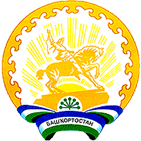 Администрациясельского поселенияБурибаевский  сельсоветмуниципального районаХайбуллинский районРеспублики Башкортостан791 2 19 60010 10 0000 151Возврат прочих остатков субсидий, субвенций и иных межбюджетных трансфертов, имеющих целевое назначение, прошлых лет из бюджетов сельских поселений791 2 19 00000 10 0000 151Возврат остатков субсидий, субвенций и иных межбюджетных трансфертов, имеющих целевое назначение, прошлых лет из бюджетов сельских поселений